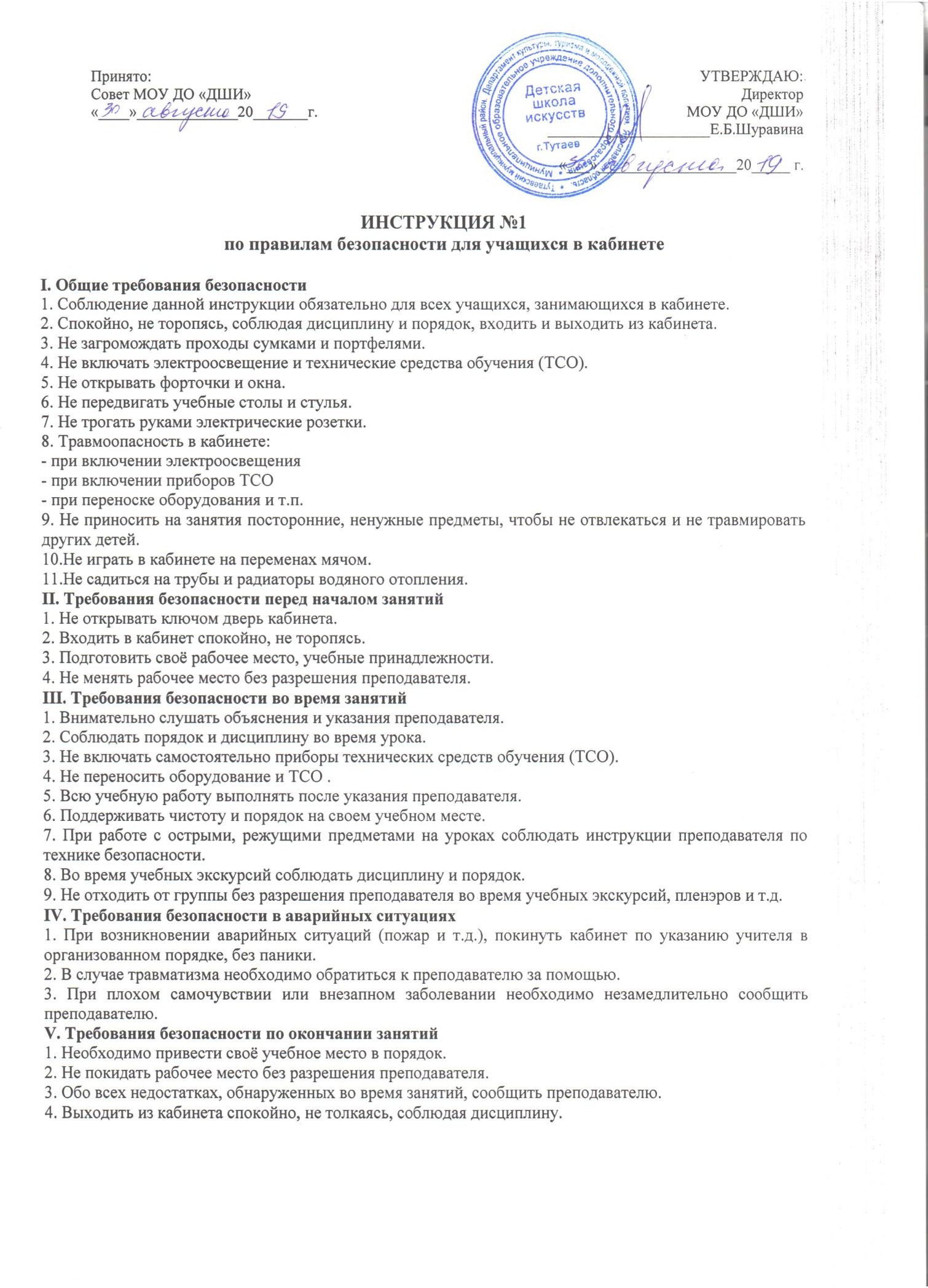 ИНСТРУКЦИЯ №1по правилам безопасности для учащихся в кабинетеОбщие требования безопасностиСоблюдение данной инструкции обязательно для всех учащихся, занимающихся в кабинете.Спокойно, не торопясь, соблюдая дисциплину и порядок, входить и выходить из кабинета.Не загромождать проходы сумками и портфелями.Не включать электроосвещение и технические средства обучения (ТСО).Не открывать форточки и окна.Не передвигать учебные столы и стулья.Не трогать руками электрические розетки.Травмоопасность в кабинете:при включении электроосвещенияпри включении приборов ТСОпри переноске оборудования и т.п.Не приносить на занятия посторонние, ненужные предметы, чтобы не отвлекаться и не травмировать других детей.Не играть в кабинете на переменах мячом.Не садиться на трубы и радиаторы водяного отопления.Требования безопасности перед началом занятийНе открывать ключом дверь кабинета.Входить в кабинет спокойно, не торопясь.Подготовить своё рабочее место, учебные принадлежности.Не менять рабочее место без разрешения преподавателя.Требования безопасности во время занятийВнимательно слушать объяснения и указания преподавателя.Соблюдать порядок и дисциплину во время урока.Не включать самостоятельно приборы технических средств обучения (ТСО).Не переносить оборудование и ТСО .Всю учебную работу выполнять после указания преподавателя.Поддерживать чистоту и порядок на своем учебном месте.При работе с острыми, режущими предметами на уроках соблюдать инструкции преподавателя по технике безопасности.Во время учебных экскурсий соблюдать дисциплину и порядок.Не отходить от группы без разрешения преподавателя во время учебных экскурсий, пленэров и т.д.Требования безопасности в аварийных ситуацияхПри возникновении аварийных ситуаций (пожар и т.д.), покинуть кабинет по указанию учителя в организованном порядке, без паники.В случае травматизма необходимо обратиться к преподавателю за помощью.При плохом самочувствии или внезапном заболевании необходимо незамедлительно сообщить преподавателю.Требования безопасности по окончании занятийНеобходимо привести своё учебное место в порядок.Не покидать рабочее место без разрешения преподавателя.Обо всех недостатках, обнаруженных во время занятий, сообщить преподавателю.Выходить из кабинета спокойно, не толкаясь, соблюдая дисциплину.Принято:Совет МОУ ДО «ДШИ»«	»	20	г.УТВЕРЖДАЮ:Директор МОУ ДО «ДШИ» 	Е.Б.Шуравина«	»	20	г.